Slovenský zväz športového rybolovuSlovenský rybársky zväz - Rada ŽilinaMsO SRZ Dolný KubínMsO SRZ Žilina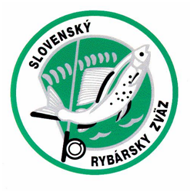 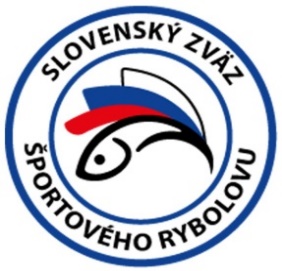 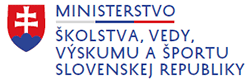 PropozícieLRU - feederMajstrovstvá Slovenskej republiky01.09.2022 – 04.09.2022Žilina Váh č.13Podľa plánu športovej činnosti pre rok 2022  SZŠR a SRZ Rada Žilina v spolupráci s SRZ MsO Dolný Kubín a SRZ MsO Žilina, usporiada športové rybárske preteky Majstrovstvá Slovenskej republiky v LRU- feeder. Účastníci pretekov:Prihlásiť sa môžu registrované družstvá prihlásené do postupových súťaží LRU Feeder v ročníku 2022, ktoré sa písomne prihlásia formou emailu na lrufsk@gmail.com do 21.8.2022 vrátane (meno, názov družstva + organizácia SRZ).Družstvo môže byť zložené zo 4 pretekárov + 2 náhradníci. Za prihlásené družstvo je možné nominovať aj pretekára z inej organizácie, ktorá má zastúpenie v súťaži LRU-F na základe písomného súhlasu organizácie v ktorej je pretekár členom. Nakoľko sa jedná o nominačné preteky pre MS 2023, majú prednostné právo prihlásenia družstvá 1.ligy, ostatní podľa termínu prihlásenia. Za každé družstvo z postupových súťaží je možné prihlásiť jeden tím. Počet družstiev je limitovaný na 25 družstiev, prihlášky sa prijímajú do naplnenia kapacity trate, po naplnení kapacity budú ostatné družstvá zaradené ako náhradníci, v poradí podľa skoršieho termínu prihlásenia.Upozornenie:Preteky MSR 2022 sú trojkolové a prihlásení pretekári akceptujú podmienky propozícií a vyhodnotenia MSR z troch kôl. Vyhodnotené budú družstvá a jednotlivci.Účasť na pretekoch je podmienená uhradením štartovného na účet SZŠR do termínu prihlásenia 21.08.2022 vrátane. Družstvo bude pripísané na listinu účastníkov až po prijatí platby. Štartovné: Suma za družstvo:		160,00 € IBAN				SK55 0200 0000 0041 0357 4451VS				6325  Poznámka pre príjemcu: 	uviesť názov družstva a organizáciu SRZ Povinné!Termín konania:          01.09.2022 - 04.09.2022 Miesto konania:  Váh č.13, revír č.3-4620-1-1, čiastkové povodie rieky Váh od ústia Rajčianky po teleso priehradného múru VD ŽilinaOrganizačný štáb:Riaditeľ pretekov:		Jozef Púčik Garant Rady SRZ:		Miroslava Pavelková Hlavný rozhodca:		Tibor PetrušSektoroví rozhodcovia:	Miroslav Mihálik, Fedor Haluška   Technický vedúci:		Marián ZaparaníkBodovacia komisia:		Tibor Petruš  + 2x zabezpečí organizátorZdravotné zabezpečenie:	tel. 112V prípade nepriaznivej pandemickej situácie môžu byť preteky preložené alebo zrušené, informácia bude zverejnená týždeň pred pretekmi.Každý pretekár je povinný dodržiavať hygienické opatrenia podľa aktuálnej vyhlášky Úradu verejného zdravotníctva SR, ktoré budú zverejnené pred pretekmi.Technické pokyny:Športové rybárske preteky sú usporiadané podľa zákona 216/2018 Z.z.§ 20 a vykonávacej vyhlášky 381/2018 § 15.Preteká sa podľa súťažných pravidiel SZŠR pre disciplínu LRU – feeder a doplnkov platných pre rok 2022.Množstvo krmiva rastlinného pôvodu je stanovené na 12 l a množstvo návnad živočíšneho pôvodu na 2,5 l (z toho môže byť max. 0,5 l kŕmnej patentky). Všetci pretekári musia mať pri kontrole živú návnadu pripravenú v sade oficiálnych odmerných nádob. Návnada rastlinného pôvodu musí byť pri kontrole krmiva umiestnená v rybárskom vedre so značkami objemu na vnútornej strane.Pretekár smie používať tekuté posilňovače výlučne v sprejovej forme. Práškové posilňovače  a tekuté posilňovače  sa započítavajú do limitu 12 l rastlinných návnad a nástrah.Družstvá sú v 4-člennom zložení, v sektoroch A,B,C,D.  V prípade, že počet štartujúcich účastníkov na Majstrovstvách SR bude viac ako 76/4 sektory po 19 pretekárov budú sektory rozdelené na podsektory. Spôsob losovania bude prispôsobený aktuálnemu nariadeniu tak, aby boli dodržané platné predpisy podľa nariadenia úradu verejného zdravotníctva SR.  Počas športového rybárskeho preteku nie je dovolené prechovávať v rybárskej sieťke ryby podľa §10 ods.1 písm.i) zákonom chránené.Na základe požiadavky MsO Žilina je z pretekov vylúčený lov a sieťkovanie beličky všetkých druhov!Pretekárska trať:   Váh č.13 - voda tečúca, hĺbka do 5 m, dno kamenité až štrkové, breh trávnatý / kamenistý, trať bude vytýčená podľa možností kapacity pre 100 pretekárov.Výskyt rýb: sumec veľký, šťuka severná, zubáč veľkoústy, kapor rybničný, lieň sliznatý, jeseter malý,  pleskáč veľký, pstruh potočný, pstruh dúhový, pstruh jazerný, sivoň americký, nosáľ sťahovavý, podustva severná, jalec hlavatý, mrena severná, boleň dravý, hlavátka podunajská a ďalšie hospodársky menej významné druhyPrístup k trati:  GPS 49.228023832, 18.752975464Časový harmonogram:Štvrtok 01.09.2022nepovinný tréning od 09:00 do 16:00, opustenie trate do 18:00Počas tréningu je zakázané sieťkovať úlovky!Piatok 02.09.202206.30 - 07.00  prezentácia   07.00 - 07.45  otvorenie pretekov a žrebovanie 07.45 - 08.15  presun pred pretekárske miesto 08.15 - 09.50  vstup do pretekárskeho miesta, príprava na preteky,                 kontrola množstva návnad a nástrah (v prvých 30-60 min. prípravy na preteky) 09:50 - 10.00  kŕmenie 10.00 - 15.00  lovenie15.00 - 15:30  váženie, žrebovanie sektorov na sobotuSobota 03.09.202207.00 - 07.15  prezentácia   07.15 - 07.45   žrebovanie 07.45 - 08.15   presun pred pretekárske miesto 08.15 - 09.50   vstup do pretekárskeho miesta, príprava na preteky,                  kontrola množstva návnad a nástrah (v prvých 30-60 min. prípravy na preteky) 09:50 - 10.00   kŕmenie 10.00 - 15.00   lovenie15.00 - 15:30  váženie, žrebovanie sektorov na nedeľuNedeľa 04.09.202207.00 - 07.30  prezentácia 07.30 - 07.45  žrebovanie 07.45 - 08.15  presun pred pretekárske miesto 08.15 - 09.50  vstup do pretekárskeho miesta, príprava na preteky,                       kontrola množstva návnad a nástrah (v prvých 30-60 min. prípravy na preteky) 09:50 - 10.00  kŕmenie 10.00 - 15.00  lovenie15.00 - 15:30  váženie 16.30 -            vyhodnotenie pretekov M SR pre rok 2022Rozpois signálov:1. signál s/n-08:15 - 90 minút pred začiatkom pretekov povoľuje vstup pretekára na svoje lovné miesto a signalizuje začiatok prípravy. Počas prvých 30 - 60 min prípravy prebehne kontrola krmiva a nástrah, ktoré musia byť umiestnené pred lovným miestom. Po kontrole nástrah a krmiva si pretekár znesie skontrolované krmivo a nástrahy do lovného miesta. Po tejto kontrole nesmie pretekár opustiť lovné miesto bez súhlasu dvoch pretekárov alebo rozhodcu a je zakázané čokoľvek vynášať alebo donášať do priestoru lovného miesta.2. signál s/n-08:40 - 5minút do začiatku kontroly vnadiacich zmesí  a nástrah  3. signál s/n-09:50 - 10 minút pred začiatkom pretekov 10 minútové základné kŕmenie4. signál:s/n-10:00 - začiatok pretekov5. signál: s/n-14:55 - 5 minút do konca pretekov6. signál: s/n-15:00 - koniec pretekov Záverečné ustanovenia:Súťaží sa o poháre a vecné ceny.Odmenení pohármi budú celkoví víťazi pretekov družstiev do tretieho miesta a jednotlivci do piateho miesta pohármi a vecnými cenami, víťazi sektorov/podsektorov pohármi.Všetci pretekári musia mať platné registračné preukazy športovca SZŠR a preukazy člena SRZ. Preteká sa za každého počasia. V prípade búrky bude pretek prerušený a bude sa postupovať podľa platných súťažných pravidiel.Každý pretekár preteká na vlastnú zodpovednosť a riziko.Tréning je nepovinný vo štvrtok 01.09.2022 od 08,00 do 16,00 hod. Vykonávanie tréningu je možné len za podmienky, že všetky ulovené ryby budú s náležitou opatrnosťou vrátené späť do vody bez možnosti sieťkovania a s platným povolením pre revír.Usporiadateľ si vyhradzuje právo na zmenu programu podľa aktuálnych prepisov pre organizovanie hromadných podujatí       Každý pretekár po skončení preteku (aj tréningu) nechá po sebe vyčistené lovné miesto.Ubytovanie: usporiadateľ  nezabezpečuje, je potrebné zabezpečiť individuálneStravovanie: na trati bude k dispozícii bufetpre každého účastníka je v cene štartovného zabezpečené jednorazové občerstvenie.Informácie  o preteku:  Marián Zaparaník +421 914 703 561Na zabezpečenie týchto pretekov bol použitý príspevok uznanému športu z Ministerstva školstva, vedy a výskumu a športu Slovenskej republiky.Organizačný štáb Vám želá veľa úspechov na pretekochPropozície kontroloval predseda športového odboru LRU feeder.